№п/пНайменування товарів (робіт, послуг)Кількість, од.Ціна за одиницю, грн.Вартість, грн.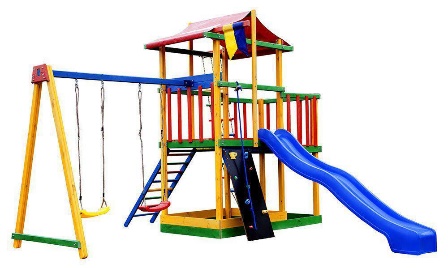 Ігровий комплекс140 00040 000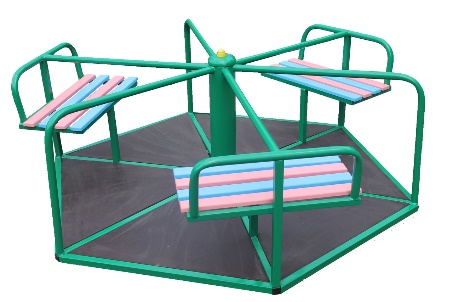 Карусель18 0008 000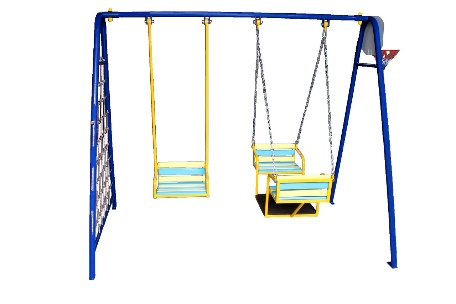 Гойдалка-3-х місна 160006000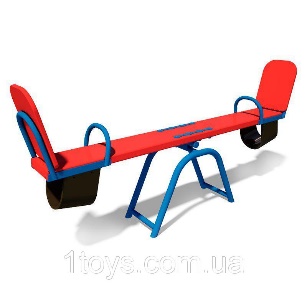 Гойдалка   балансир2650013000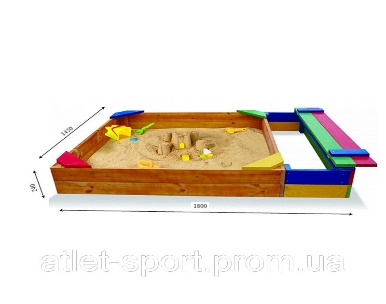 Пісочниця2800016000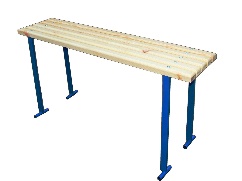 Лавочка 318005400Демонтаж старих елементів Монтаж на  встановлення елементів    401841000400015800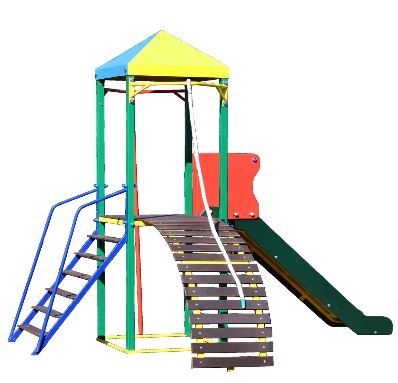 Спортивно-ігровий комплекс 11850018500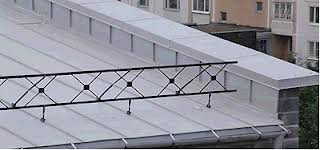 Огорожа для дитячого майданчика  ( 53кв.м.)5390047700Резерв 20%34880Всього:209280